起重机械管理平台登陆方式一、通过网址输入账号密码登陆：qzjx.jianxb.com 账号密码与投保平台相同方式二、通过投保平台跳转登陆：首先登陆www.jianxb.com随后点击特种设备管理平台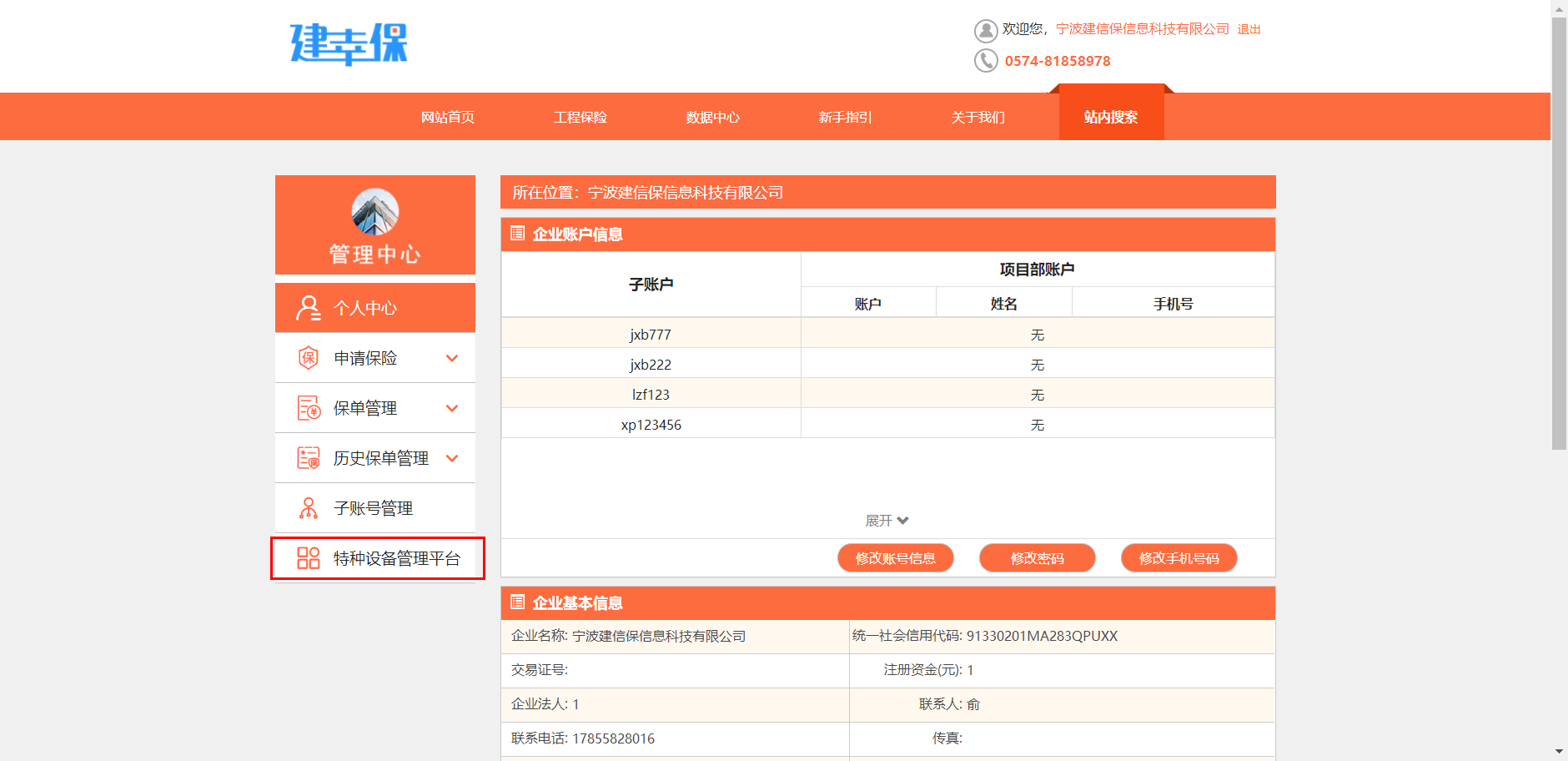 查看高风险项目进入特种设备管理平台后点击投保人保单管理方式一、通过筛选方式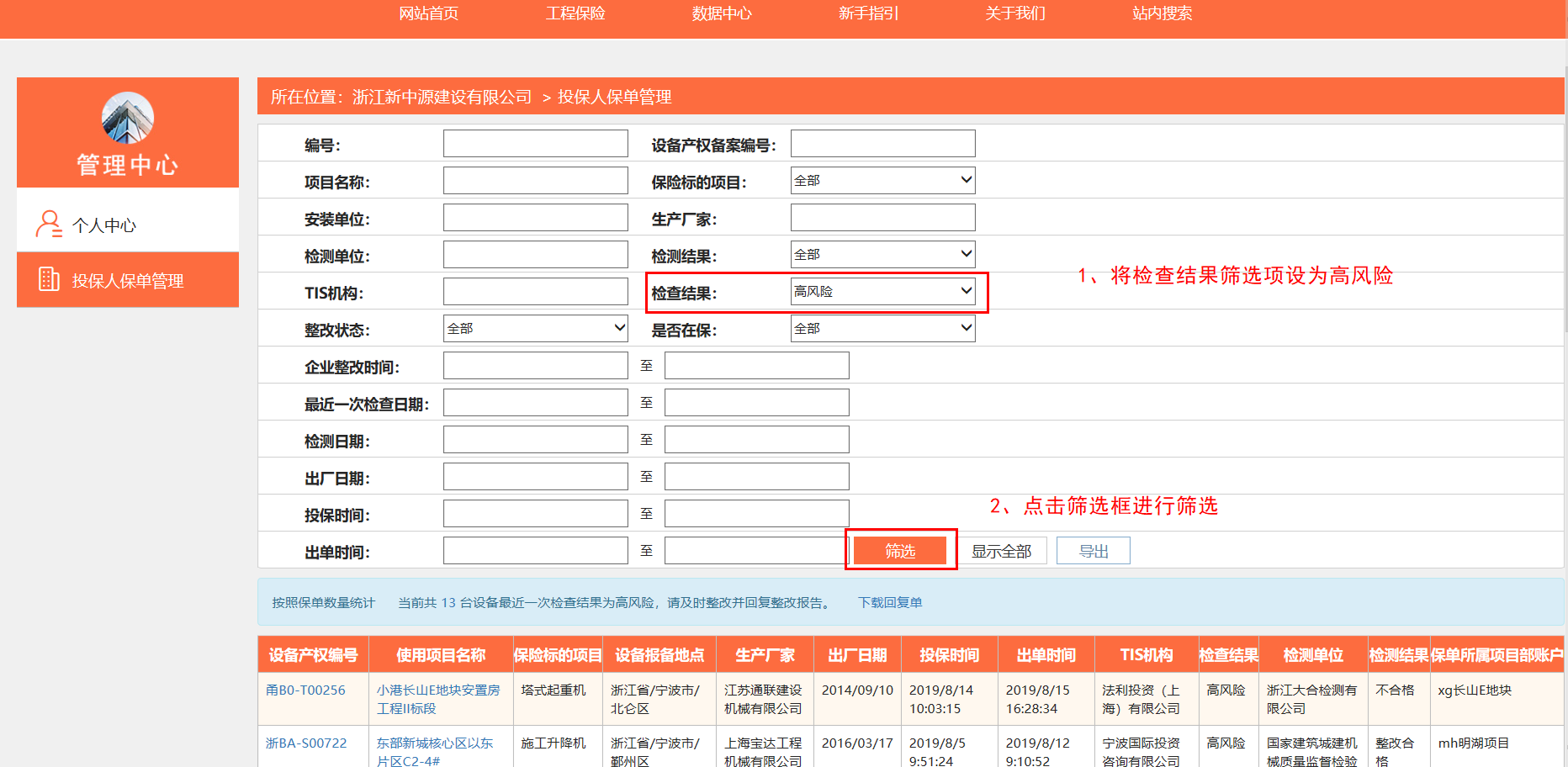   方式二、通过快捷方式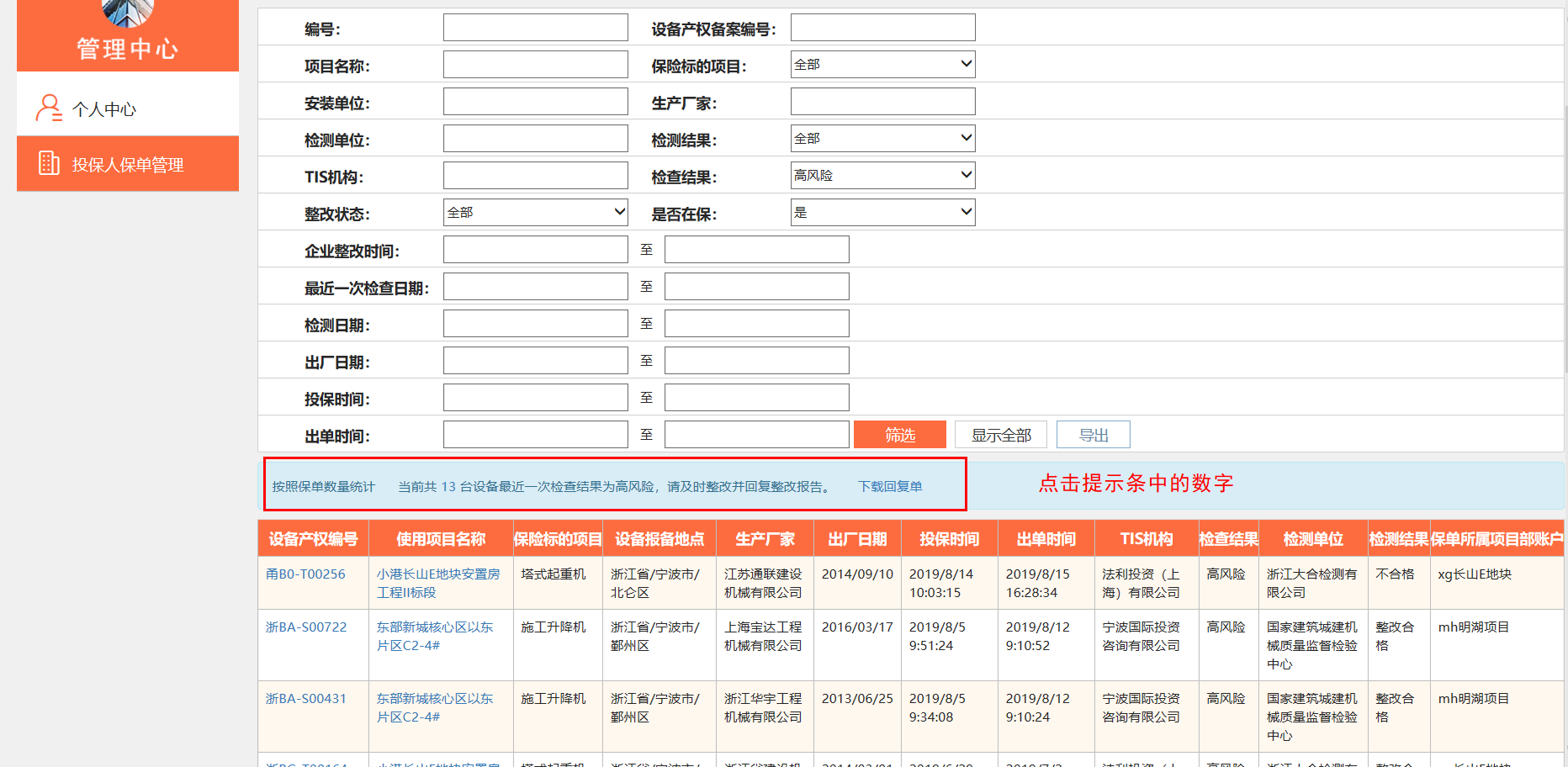 查看检查报告步骤一：点击高风险项目的产权备案编号或使用项目名称进入保单详情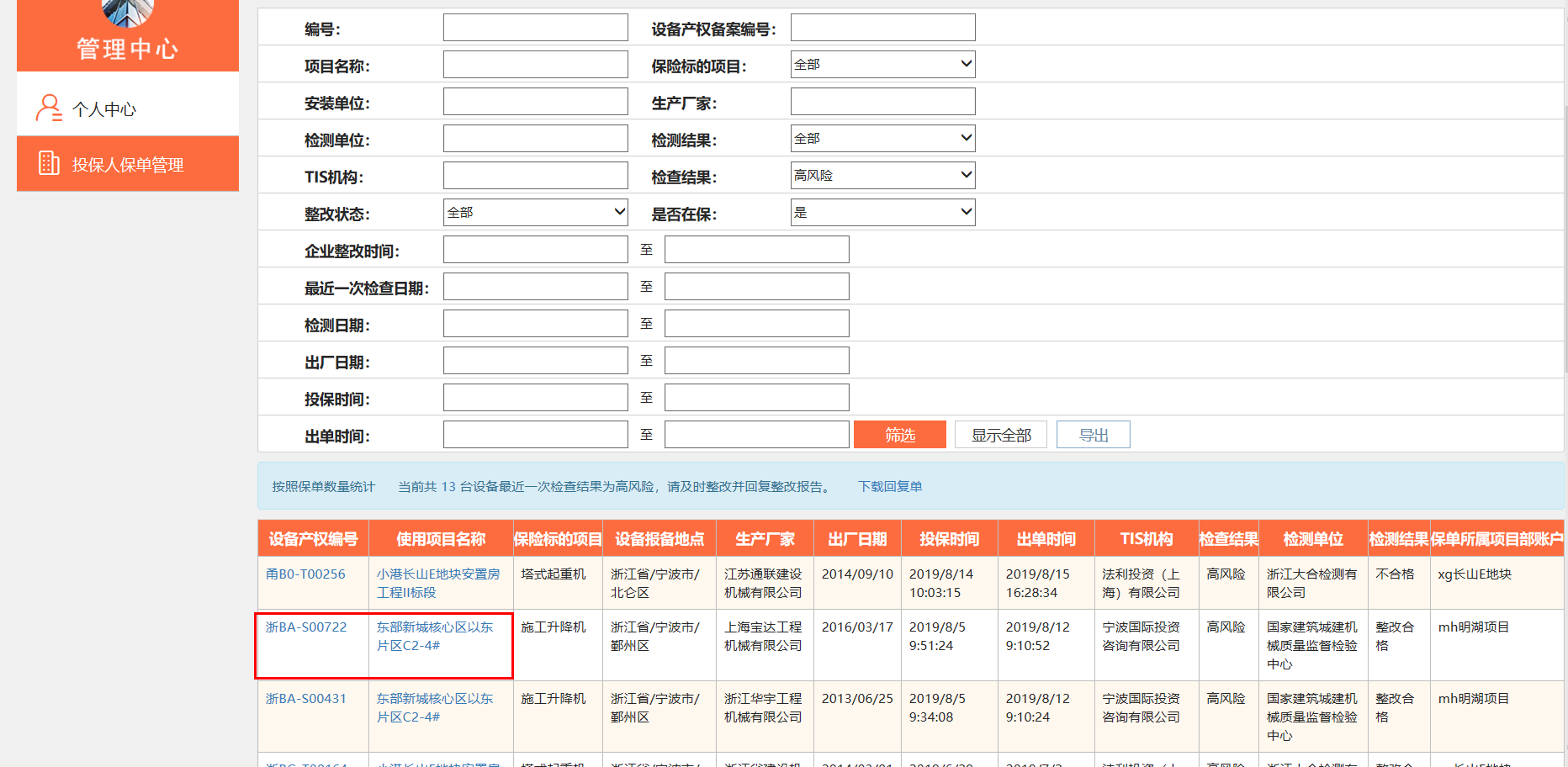 步骤二：点击检查信息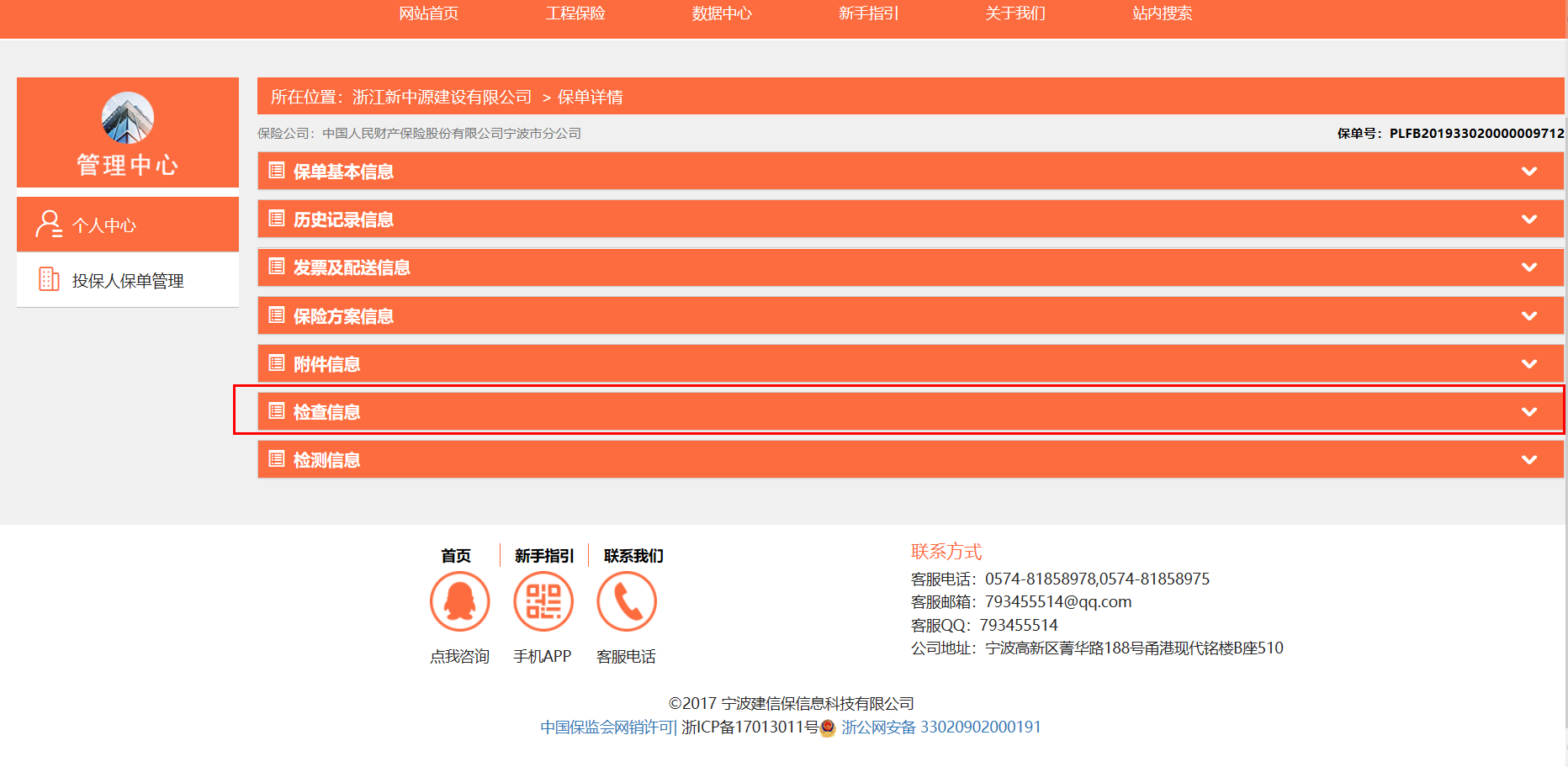 步骤三：点击所需检查大项除操作栏外的部分查看检查结果，点击查看检查信息查看具体内容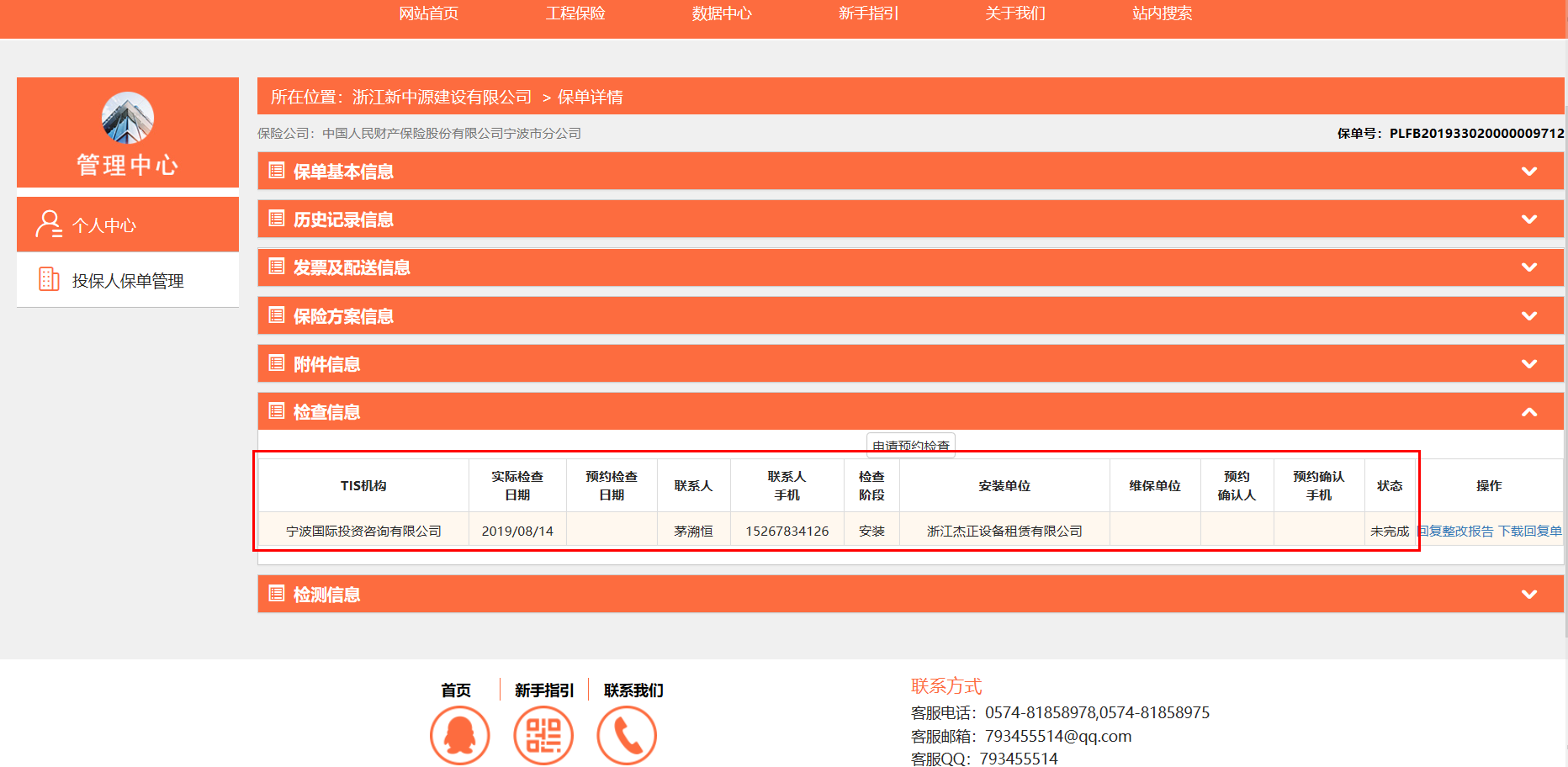 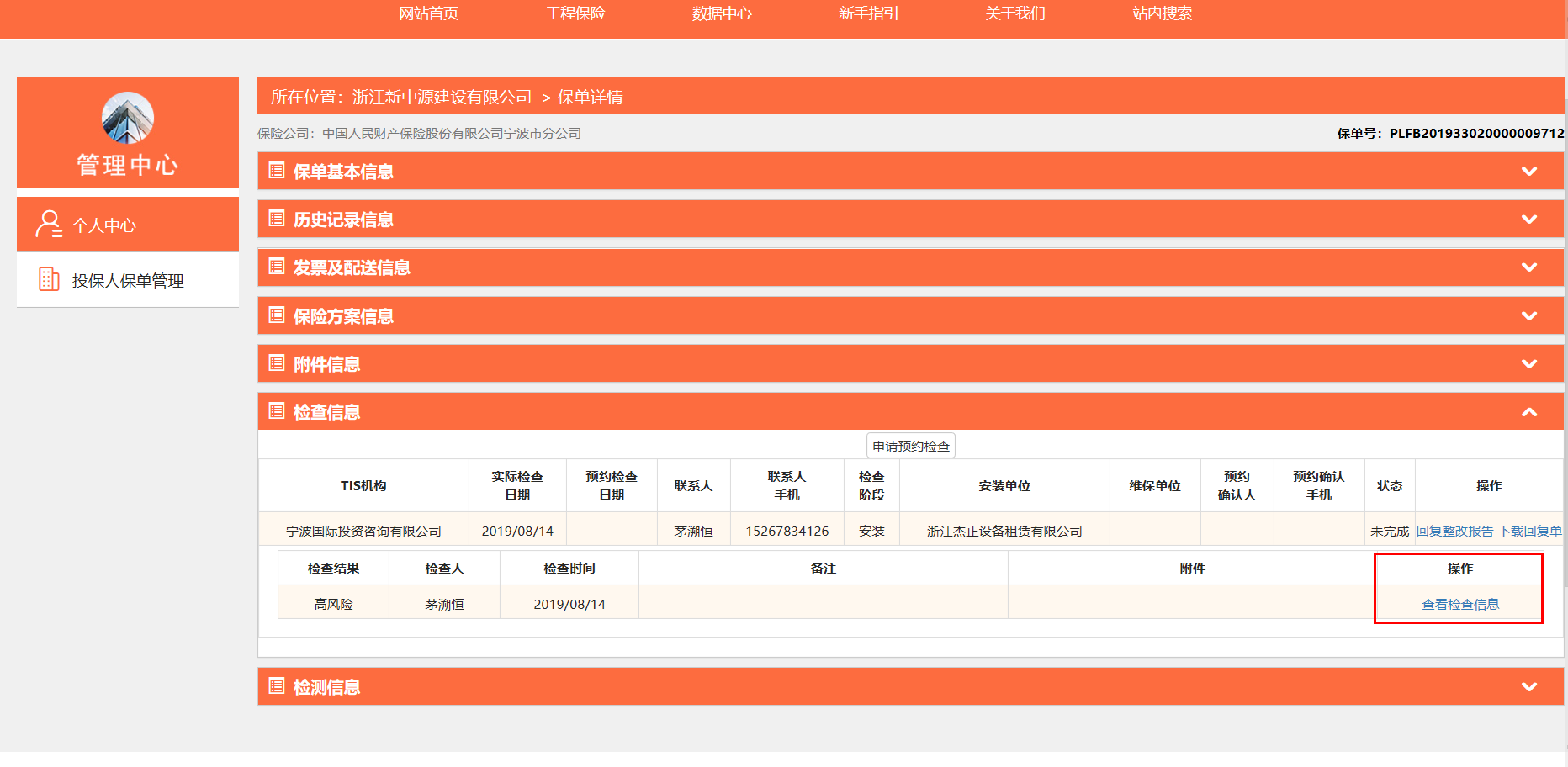 回复整改报告步骤一：点击下载回复单，下载回复单模板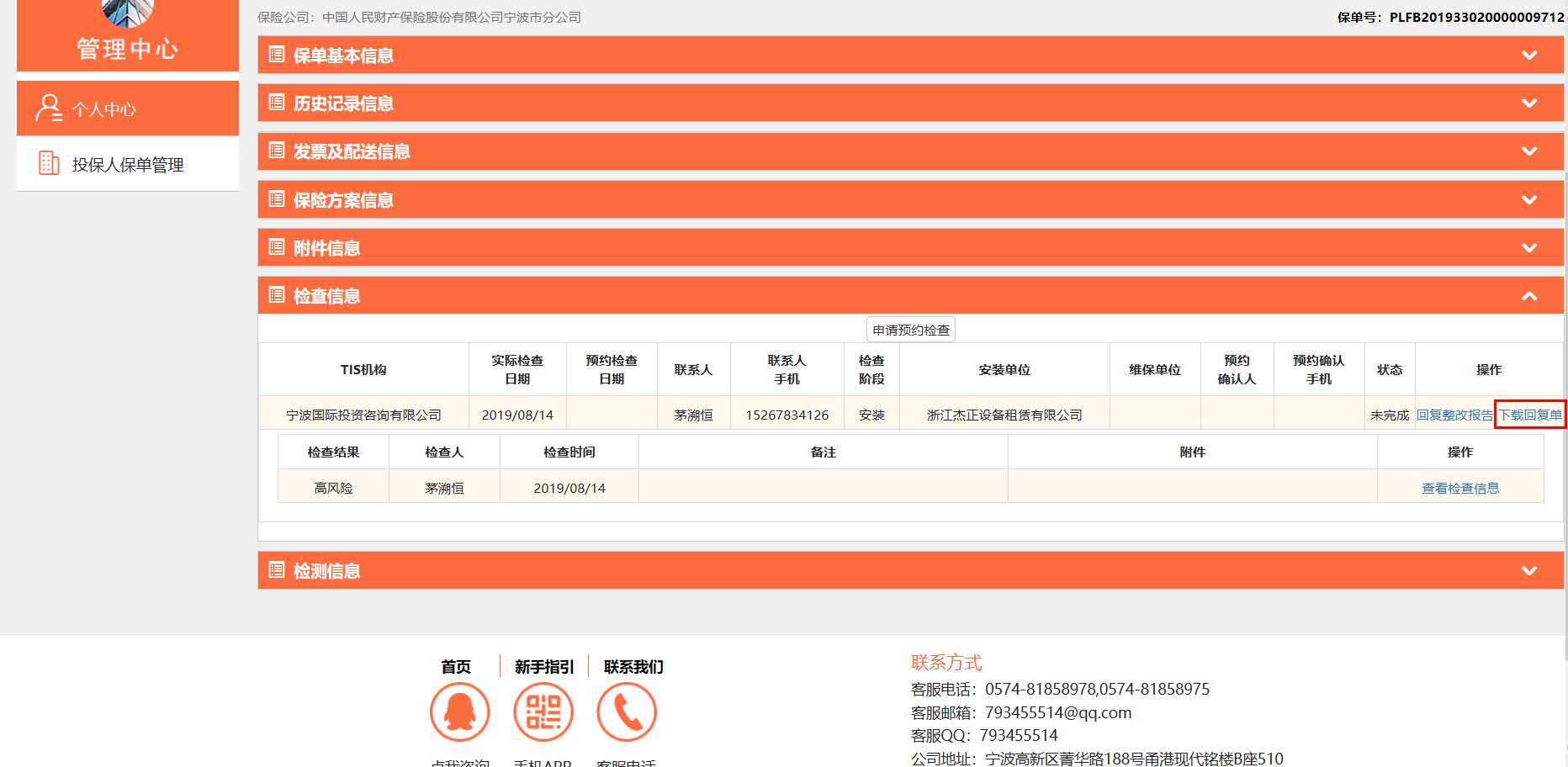 步骤二：按照整改要求填写好回复单后将报告另存为PDF格式。步骤三：点击回复整改报告进行文字编辑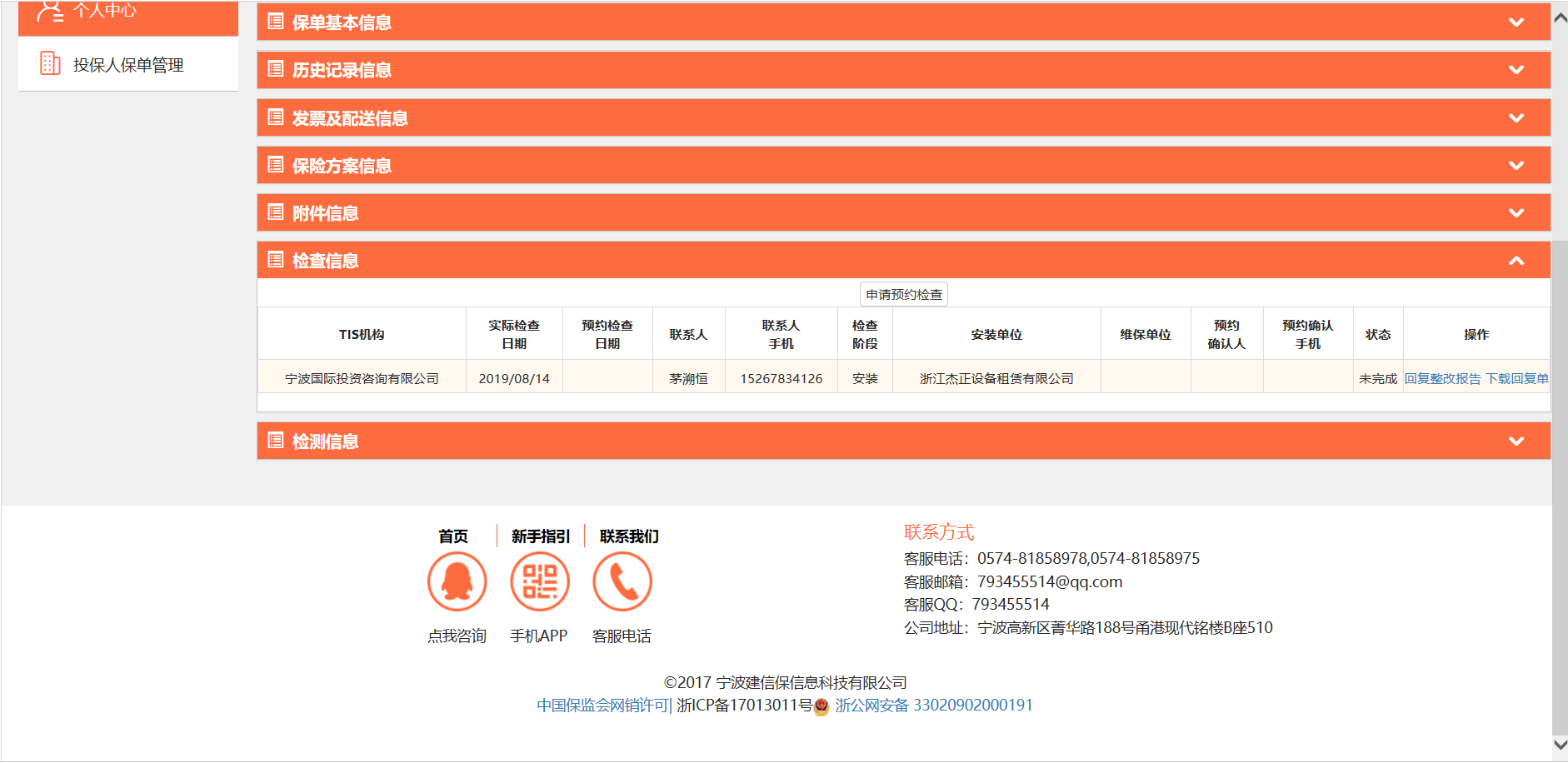 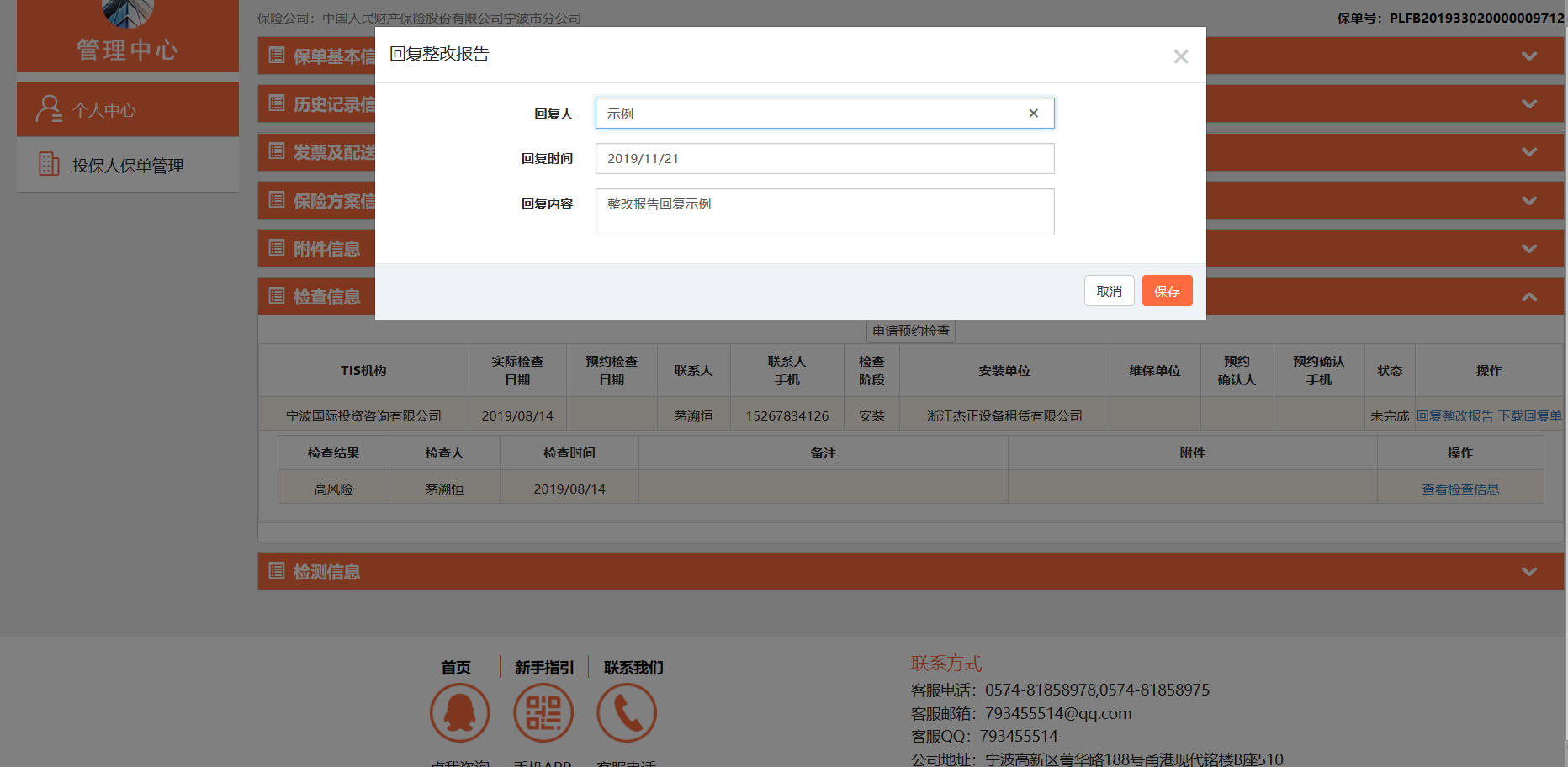 步骤四：添加成功后继续点开检查信息找到回复的内容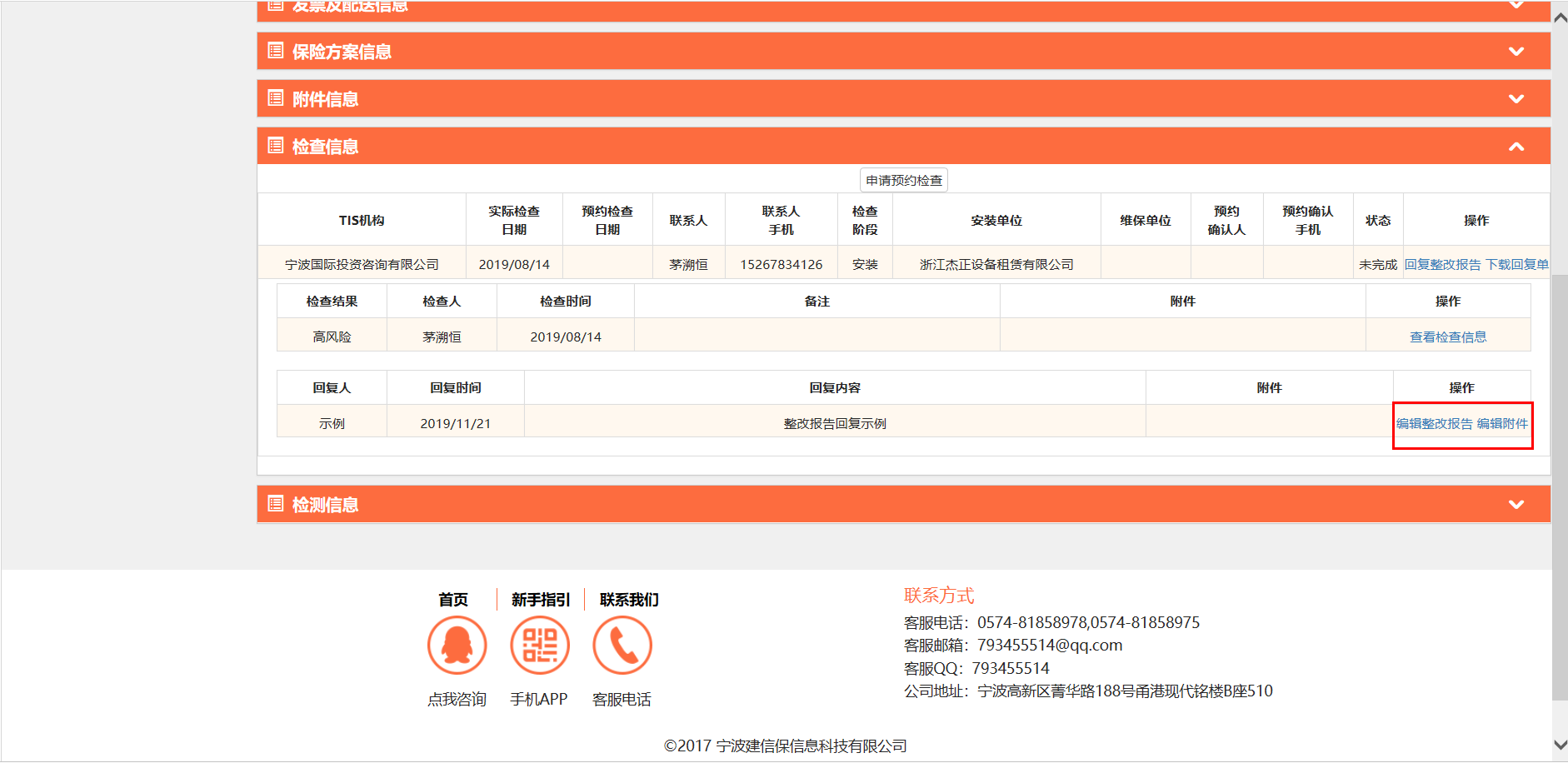 点击编辑整改报告即可对回复内容进行修改，点击编辑附件即可上传之前保存的PDF整改单或其他佐证材料。复查在整改完成并回复完整改报告后，可根据风控单位的联系电话联系检查人员及时进行复查。检查人员会根据回复信息和现场实际情况进行打分判定，若高风险降低为一般风险或低风险，该次检查即闭合，若仍为高风险，需进行再次整改。